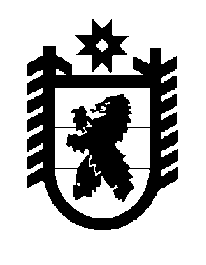 Российская Федерация Республика Карелия    ПРАВИТЕЛЬСТВО РЕСПУБЛИКИ КАРЕЛИЯРАСПОРЯЖЕНИЕот 17 февраля 2015 года № 86р-Пг. Петрозаводск Одобрить и подписать Соглашение между Правительством Республики Карелия и Правительством Московской области о торгово-экономическом, научно-техническом, социальном и культурном сотрудничестве.           ГлаваРеспублики  Карелия                                                             А.П. Худилайнен